ANNEX-IVSUPPLIER’S DECLARATION(for products having preferential origin status)The supplier’s declaration, the text of which is given below, must be made out in    accordance with the footnotes. However, the footnotes do not have to be reproduced.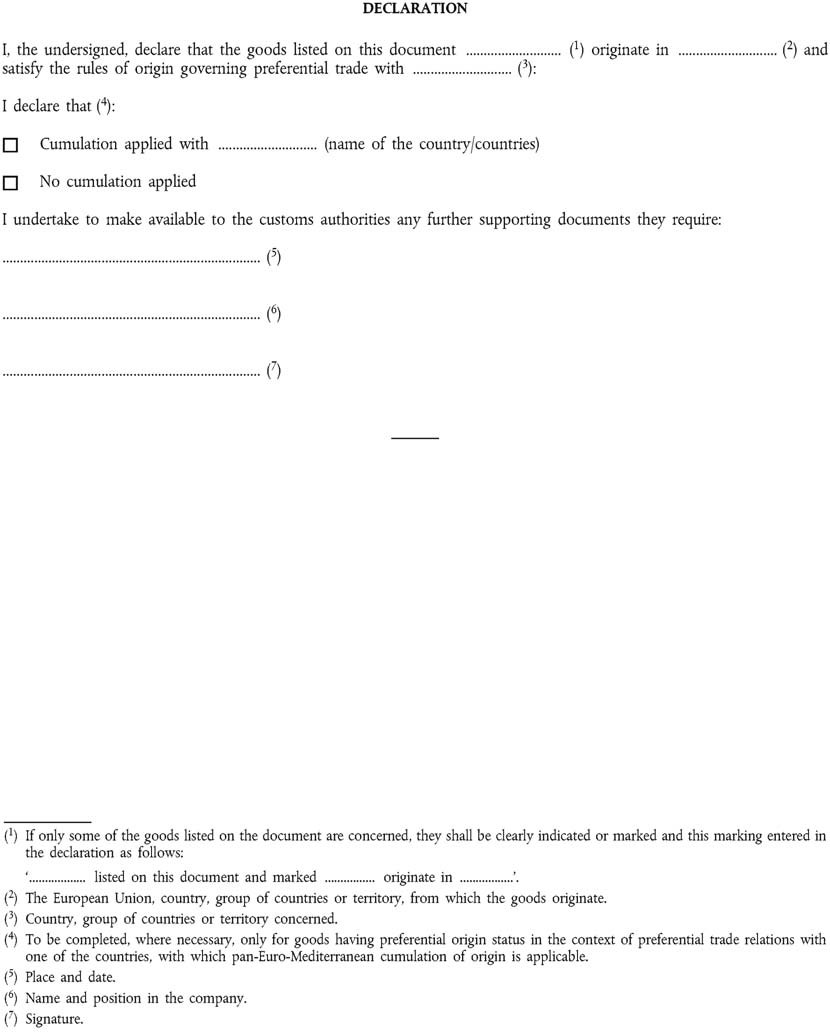 